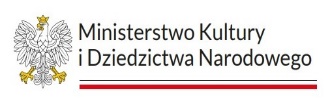 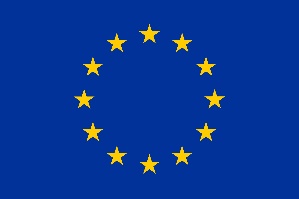 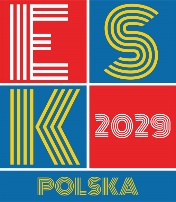 FORMULARZ ZGŁOSZENIOWYSpotkanie informacyjne dla reprezentantów miast zainteresowanych ubieganiem się o tytuł Europejskiej Stolicy Kultury 2029Dane instytucji delegującej:/nazwa, adres/ Dane uczestników:Uczestnicy proszeni są o przesłanie karty zgłoszeniowej w terminie do dnia 
10 stycznia 2023 r. na adres bbaran@kultura.gov.plUdział w szkoleniu jest bezpłatny. Koszty podróży i zakwaterowania pokrywa instytucja delegująca. Osoby zakwalifikowane do udziału w warsztatach zostaną o tym poinformowane drogą elektroniczną. l.p.Imię i nazwiskostanowiskotelefon służbowyadres e-mail123